SEPTIMO GRADO:Los egipcios:El pueblo egipcio fue fabuloso por las tecnologias y su arte. Estuvieron estrechamente vinculados a la naturaleza,  a los astros y  dependian estrechamente del Nilo, rio que atraviesa  el territorio que ellos habitaban.Vamos a vincular el arte egipcio con los mapas que están trabajando con la seño de Ciencias.Te propongo lo siguiente;En un mapa dibujá libremente  imágenes vinculando  las imágenes del arte egipcio,Puede ser:a-Desde el colorb-Desde usar la linea de contorno bien remarcada.c-Usar sus imágenes o algunas.d-Otra vinculación que a vos se te ocurraTe paso un par de imágenes de  arte cartografico ( hay muchisimos artistas que trabajan con mapas yo te  comparto algunas obras de Fernando Vicente Sanchez, artista español, podes buscarlo porque tiene una obra impresionante)Aquí  vamos a poner mucho de imaginacion y creatividad. A crear Imágenes de la obra de Fernando Vicente Sanchez: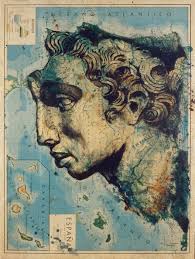 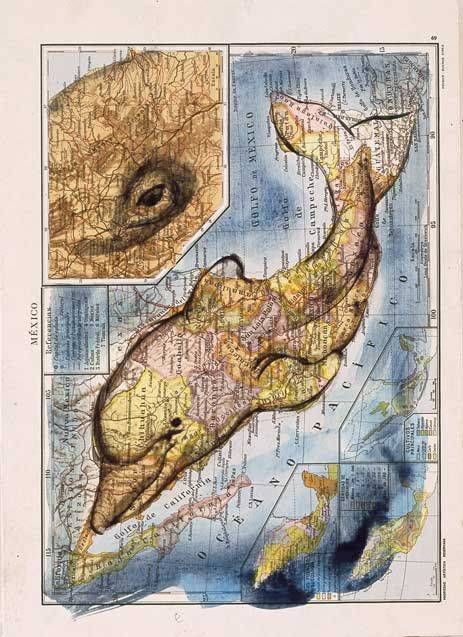 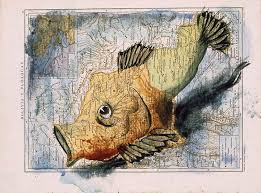 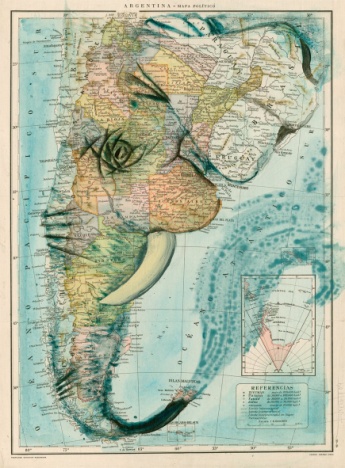 Imágenes de arte de los egipcios:Imágenes de los egipcios: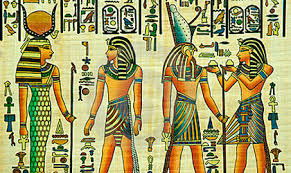 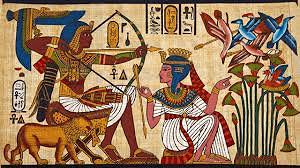 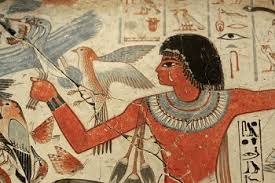 Recursos y materiales: mapa, material para colorear,biromes, ceritas, lápices de colores, fibras, etc.